sunpatch - acrylic
Solution Dyed Acrylic Fabric Patch 
for Marine/Awning/Umbrella ApplicationsMade using 9.25 Sq. Yd. Sunbrella Solution Dyed Acrylic FabricPressure Sensitive Adhesive BackingRelease Liner6” x 6” Individual/Sample Patch6” x 36” Standard Patch6” x 60” XL Extra Long                      Applications:Tears in FabricHoles in FabricReinforcementsMoisture Barrier Frame/Bow WrapApplication Methods:	Sunbrella Graphics MachineHeat Press/T-Shirt PressHand IronHot Air Gun and RollerHand Applied (Temporary application in the field)  (Full application instructions available)For Sunbrella and other woven acrylic fabrics we recommend:Patch should be trimmed to size with rounded corners, which will be less likely to get caught on something or lift off at the corners over time.Using a hot knife will help prevent any fraying, although the adhesive does a good job of holding cut edge in place.Peel off backing and place it on a cleaned surface of the fabric.Recommended heat at 220 degrees F for acrylic fabric for 4 minutes, adhesive face down.  For two sided patches, I would recommend 220 for 2 minutes on each side.  220 F is a safe temperature for acrylic fabric.  Higher temperatures can cause shrinkage.For coated fabrics such as Harbor Time, we'd recommend 2 minutes at the 220 F temperature.The longer dwell time on acrylic will allow the adhesive to penetrate the fibers and "lock on" after cooling.  For smoother surfaces, there will be less penetration so the 2 minutes would be sufficient.We do not recommend higher temperatures as the adhesive will "flow" more as the temperature is increased and may seep beyond the edge of the patch.All of our patches are run in the warp direction (length of the roll).  For woven fabrics, matching the direction of the patch and original fabric will provide for a better match. Fabric lined up in the opposite direction will reflect light differently and the patch will be more noticeable.For best results, the patch/adhesive should be allowed to cool/cure for several hours before use in the field.Fabric Ingenuity LLC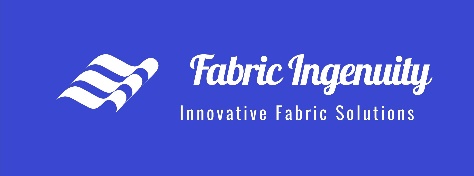 www.FabricIngenuity.com mike@fabricingenuity.comderek@fabricingenuity.comPhone 336-380-5939